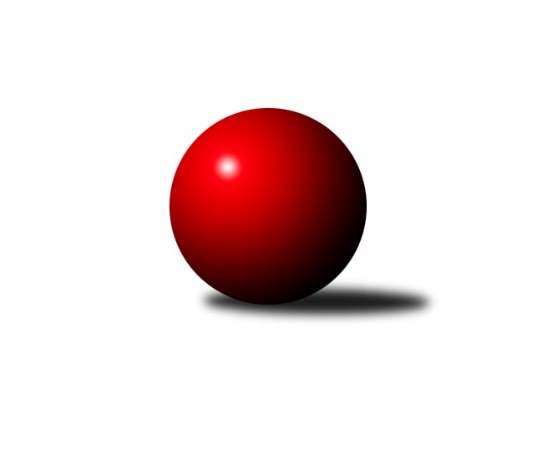 Č.5Ročník 2008/2009	6.5.2024 Severomoravská divize 2008/2009Statistika 5. kolaTabulka družstev:		družstvo	záp	výh	rem	proh	skore	sety	průměr	body	plné	dorážka	chyby	1.	TJ  Prostějov ˝A˝	5	4	1	0	61 : 19 	(33.5 : 26.5)	2583	9	1766	817	22.8	2.	TJ Kovohutě Břidličná ˝A˝	5	4	1	0	60 : 20 	(33.0 : 21.0)	2550	9	1738	812	24.4	3.	TJ Opava ˝C˝	5	4	1	0	58 : 22 	(34.0 : 20.0)	2644	9	1998	646	18.4	4.	KK Minerva Opava ˝A˝	5	3	0	2	48 : 32 	(31.0 : 29.0)	2462	6	1697	765	21.2	5.	TJ Tatran Litovel ˝A˝	5	3	0	2	44 : 36 	(31.0 : 29.0)	2444	6	1683	761	28	6.	TJ VOKD Poruba ˝A˝	4	2	1	1	35 : 29 	(22.0 : 20.0)	2525	5	1722	803	30.3	7.	TJ  Odry ˝A˝	4	2	0	2	38 : 26 	(23.0 : 19.0)	2570	4	1754	816	18.8	8.	TJ Sokol Sedlnice ˝A˝	4	2	0	2	26 : 38 	(15.0 : 21.0)	2524	4	1763	762	35.3	9.	TJ Horní Benešov ˝B˝	5	1	1	3	32 : 48 	(22.5 : 25.5)	2442	3	1704	738	34.2	10.	TJ Sokol Chvalíkovice ˝A˝	5	1	0	4	26 : 54 	(28.5 : 25.5)	2455	2	1691	764	35.6	11.	SKK Ostrava ˝A˝	4	1	0	3	13 : 51 	(16.5 : 31.5)	2398	2	1654	745	28.8	12.	KK Šumperk ˝B˝	4	0	1	3	23 : 41 	(23.0 : 25.0)	2522	1	1745	778	29	13.	Sokol Přemyslovice ˝B˝	5	0	0	5	16 : 64 	(17.0 : 37.0)	2443	0	1794	650	26.4Tabulka doma:		družstvo	záp	výh	rem	proh	skore	sety	průměr	body	maximum	minimum	1.	TJ Kovohutě Břidličná ˝A˝	3	3	0	0	38 : 10 	(19.0 : 11.0)	2413	6	2426	2401	2.	TJ  Odry ˝A˝	2	2	0	0	28 : 4 	(14.0 : 10.0)	2631	4	2631	2630	3.	TJ  Prostějov ˝A˝	2	2	0	0	28 : 4 	(15.0 : 9.0)	2594	4	2632	2556	4.	TJ VOKD Poruba ˝A˝	2	2	0	0	27 : 5 	(12.0 : 6.0)	2511	4	2557	2464	5.	KK Minerva Opava ˝A˝	2	2	0	0	24 : 8 	(13.5 : 10.5)	2535	4	2548	2522	6.	TJ Opava ˝C˝	2	1	1	0	24 : 8 	(15.0 : 9.0)	2615	3	2631	2599	7.	TJ Horní Benešov ˝B˝	3	1	1	1	30 : 18 	(19.5 : 10.5)	2557	3	2602	2521	8.	TJ Sokol Chvalíkovice ˝A˝	2	1	0	1	20 : 12 	(16.5 : 7.5)	2503	2	2528	2477	9.	TJ Tatran Litovel ˝A˝	2	1	0	1	14 : 18 	(11.5 : 12.5)	2379	2	2417	2340	10.	SKK Ostrava ˝A˝	2	1	0	1	11 : 21 	(11.5 : 12.5)	2489	2	2498	2480	11.	TJ Sokol Sedlnice ˝A˝	3	1	0	2	16 : 32 	(12.0 : 18.0)	2516	2	2566	2423	12.	KK Šumperk ˝B˝	3	0	1	2	19 : 29 	(17.0 : 19.0)	2620	1	2658	2559	13.	Sokol Přemyslovice ˝B˝	2	0	0	2	6 : 26 	(5.0 : 13.0)	2617	0	2647	2586Tabulka venku:		družstvo	záp	výh	rem	proh	skore	sety	průměr	body	maximum	minimum	1.	TJ Opava ˝C˝	3	3	0	0	34 : 14 	(19.0 : 11.0)	2653	6	2706	2568	2.	TJ  Prostějov ˝A˝	3	2	1	0	33 : 15 	(18.5 : 17.5)	2579	5	2603	2542	3.	TJ Tatran Litovel ˝A˝	3	2	0	1	30 : 18 	(19.5 : 16.5)	2466	4	2584	2325	4.	TJ Kovohutě Břidličná ˝A˝	2	1	1	0	22 : 10 	(14.0 : 10.0)	2619	3	2628	2610	5.	TJ Sokol Sedlnice ˝A˝	1	1	0	0	10 : 6 	(3.0 : 3.0)	2533	2	2533	2533	6.	KK Minerva Opava ˝A˝	3	1	0	2	24 : 24 	(17.5 : 18.5)	2438	2	2456	2413	7.	TJ VOKD Poruba ˝A˝	2	0	1	1	8 : 24 	(10.0 : 14.0)	2532	1	2549	2514	8.	KK Šumperk ˝B˝	1	0	0	1	4 : 12 	(6.0 : 6.0)	2424	0	2424	2424	9.	TJ  Odry ˝A˝	2	0	0	2	10 : 22 	(9.0 : 9.0)	2539	0	2550	2528	10.	Sokol Přemyslovice ˝B˝	3	0	0	3	10 : 38 	(12.0 : 24.0)	2385	0	2459	2314	11.	TJ Horní Benešov ˝B˝	2	0	0	2	2 : 30 	(3.0 : 15.0)	2385	0	2496	2273	12.	SKK Ostrava ˝A˝	2	0	0	2	2 : 30 	(5.0 : 19.0)	2353	0	2423	2283	13.	TJ Sokol Chvalíkovice ˝A˝	3	0	0	3	6 : 42 	(12.0 : 18.0)	2439	0	2532	2346Tabulka podzimní části:		družstvo	záp	výh	rem	proh	skore	sety	průměr	body	doma	venku	1.	TJ  Prostějov ˝A˝	5	4	1	0	61 : 19 	(33.5 : 26.5)	2583	9 	2 	0 	0 	2 	1 	0	2.	TJ Kovohutě Břidličná ˝A˝	5	4	1	0	60 : 20 	(33.0 : 21.0)	2550	9 	3 	0 	0 	1 	1 	0	3.	TJ Opava ˝C˝	5	4	1	0	58 : 22 	(34.0 : 20.0)	2644	9 	1 	1 	0 	3 	0 	0	4.	KK Minerva Opava ˝A˝	5	3	0	2	48 : 32 	(31.0 : 29.0)	2462	6 	2 	0 	0 	1 	0 	2	5.	TJ Tatran Litovel ˝A˝	5	3	0	2	44 : 36 	(31.0 : 29.0)	2444	6 	1 	0 	1 	2 	0 	1	6.	TJ VOKD Poruba ˝A˝	4	2	1	1	35 : 29 	(22.0 : 20.0)	2525	5 	2 	0 	0 	0 	1 	1	7.	TJ  Odry ˝A˝	4	2	0	2	38 : 26 	(23.0 : 19.0)	2570	4 	2 	0 	0 	0 	0 	2	8.	TJ Sokol Sedlnice ˝A˝	4	2	0	2	26 : 38 	(15.0 : 21.0)	2524	4 	1 	0 	2 	1 	0 	0	9.	TJ Horní Benešov ˝B˝	5	1	1	3	32 : 48 	(22.5 : 25.5)	2442	3 	1 	1 	1 	0 	0 	2	10.	TJ Sokol Chvalíkovice ˝A˝	5	1	0	4	26 : 54 	(28.5 : 25.5)	2455	2 	1 	0 	1 	0 	0 	3	11.	SKK Ostrava ˝A˝	4	1	0	3	13 : 51 	(16.5 : 31.5)	2398	2 	1 	0 	1 	0 	0 	2	12.	KK Šumperk ˝B˝	4	0	1	3	23 : 41 	(23.0 : 25.0)	2522	1 	0 	1 	2 	0 	0 	1	13.	Sokol Přemyslovice ˝B˝	5	0	0	5	16 : 64 	(17.0 : 37.0)	2443	0 	0 	0 	2 	0 	0 	3Tabulka jarní části:		družstvo	záp	výh	rem	proh	skore	sety	průměr	body	doma	venku	1.	KK Minerva Opava ˝A˝	0	0	0	0	0 : 0 	(0.0 : 0.0)	0	0 	0 	0 	0 	0 	0 	0 	2.	TJ Opava ˝C˝	0	0	0	0	0 : 0 	(0.0 : 0.0)	0	0 	0 	0 	0 	0 	0 	0 	3.	TJ Sokol Chvalíkovice ˝A˝	0	0	0	0	0 : 0 	(0.0 : 0.0)	0	0 	0 	0 	0 	0 	0 	0 	4.	Sokol Přemyslovice ˝B˝	0	0	0	0	0 : 0 	(0.0 : 0.0)	0	0 	0 	0 	0 	0 	0 	0 	5.	SKK Ostrava ˝A˝	0	0	0	0	0 : 0 	(0.0 : 0.0)	0	0 	0 	0 	0 	0 	0 	0 	6.	TJ Horní Benešov ˝B˝	0	0	0	0	0 : 0 	(0.0 : 0.0)	0	0 	0 	0 	0 	0 	0 	0 	7.	TJ Tatran Litovel ˝A˝	0	0	0	0	0 : 0 	(0.0 : 0.0)	0	0 	0 	0 	0 	0 	0 	0 	8.	TJ Sokol Sedlnice ˝A˝	0	0	0	0	0 : 0 	(0.0 : 0.0)	0	0 	0 	0 	0 	0 	0 	0 	9.	TJ VOKD Poruba ˝A˝	0	0	0	0	0 : 0 	(0.0 : 0.0)	0	0 	0 	0 	0 	0 	0 	0 	10.	KK Šumperk ˝B˝	0	0	0	0	0 : 0 	(0.0 : 0.0)	0	0 	0 	0 	0 	0 	0 	0 	11.	TJ  Odry ˝A˝	0	0	0	0	0 : 0 	(0.0 : 0.0)	0	0 	0 	0 	0 	0 	0 	0 	12.	TJ  Prostějov ˝A˝	0	0	0	0	0 : 0 	(0.0 : 0.0)	0	0 	0 	0 	0 	0 	0 	0 	13.	TJ Kovohutě Břidličná ˝A˝	0	0	0	0	0 : 0 	(0.0 : 0.0)	0	0 	0 	0 	0 	0 	0 	0 Zisk bodů pro družstvo:		jméno hráče	družstvo	body	zápasy	v %	dílčí body	sety	v %	1.	Leoš Řepka 	TJ Kovohutě Břidličná ˝A˝ 	10	/	5	(100%)		/		(%)	2.	Josef Němec 	TJ Opava ˝C˝ 	10	/	5	(100%)		/		(%)	3.	Petr Černohous 	TJ  Prostějov ˝A˝ 	10	/	5	(100%)		/		(%)	4.	Vladislav Pečinka 	TJ Horní Benešov ˝B˝ 	8	/	5	(80%)		/		(%)	5.	Čestmír Řepka 	TJ Kovohutě Břidličná ˝A˝ 	8	/	5	(80%)		/		(%)	6.	Josef Plšek 	KK Minerva Opava ˝A˝ 	8	/	5	(80%)		/		(%)	7.	Stanislav Brosinger 	TJ Tatran Litovel ˝A˝ 	8	/	5	(80%)		/		(%)	8.	Josef Jurda 	TJ  Prostějov ˝A˝ 	8	/	5	(80%)		/		(%)	9.	Roman Rolenc 	TJ  Prostějov ˝A˝ 	8	/	5	(80%)		/		(%)	10.	Tomáš Fiury  	TJ Kovohutě Břidličná ˝A˝ 	8	/	5	(80%)		/		(%)	11.	Vladimír Heiser 	KK Minerva Opava ˝A˝ 	7	/	4	(88%)		/		(%)	12.	Zdeněk Chlopčík 	KK Minerva Opava ˝A˝ 	7	/	5	(70%)		/		(%)	13.	Jaroslav Jedelský 	KK Šumperk ˝B˝ 	6	/	3	(100%)		/		(%)	14.	Rostislav Bareš 	TJ VOKD Poruba ˝A˝ 	6	/	3	(100%)		/		(%)	15.	Luděk Slanina 	KK Minerva Opava ˝A˝ 	6	/	3	(100%)		/		(%)	16.	Petr Dvorský 	TJ  Odry ˝A˝ 	6	/	3	(100%)		/		(%)	17.	Martin Adámek 	TJ  Prostějov ˝A˝ 	6	/	3	(100%)		/		(%)	18.	Jiří Večeřa 	TJ Kovohutě Břidličná ˝A˝ 	6	/	4	(75%)		/		(%)	19.	Kamil Axman 	TJ Tatran Litovel ˝A˝ 	6	/	4	(75%)		/		(%)	20.	Jan Šebek 	TJ  Odry ˝A˝ 	6	/	4	(75%)		/		(%)	21.	Jiří Kráčmar 	TJ Tatran Litovel ˝A˝ 	6	/	4	(75%)		/		(%)	22.	Ivo Stuchlík 	TJ Sokol Sedlnice ˝A˝ 	6	/	4	(75%)		/		(%)	23.	Ivo Marek 	TJ VOKD Poruba ˝A˝ 	6	/	4	(75%)		/		(%)	24.	Vladimír Valenta 	TJ Sokol Chvalíkovice ˝A˝ 	6	/	5	(60%)		/		(%)	25.	Petr Wolf 	TJ Opava ˝C˝ 	6	/	5	(60%)		/		(%)	26.	Miroslav Plachý 	TJ  Prostějov ˝A˝ 	6	/	5	(60%)		/		(%)	27.	Stanislav Máčala 	TJ Opava ˝C˝ 	6	/	5	(60%)		/		(%)	28.	Kamil Kubeša 	TJ Horní Benešov ˝B˝ 	6	/	5	(60%)		/		(%)	29.	Jan Doseděl 	TJ Kovohutě Břidličná ˝A˝ 	6	/	5	(60%)		/		(%)	30.	Petr Schwalbe 	TJ Opava ˝C˝ 	6	/	5	(60%)		/		(%)	31.	Petr Brablec 	TJ VOKD Poruba ˝A˝ 	5	/	4	(63%)		/		(%)	32.	Miroslav Znojil 	TJ  Prostějov ˝A˝ 	5	/	5	(50%)		/		(%)	33.	Jaroslav Vymazal 	KK Šumperk ˝B˝ 	4	/	2	(100%)		/		(%)	34.	Milan Zezulka 	TJ  Odry ˝A˝ 	4	/	2	(100%)		/		(%)	35.	Miroslav Mikulský 	TJ Sokol Sedlnice ˝A˝ 	4	/	3	(67%)		/		(%)	36.	Pavel Lužný 	Sokol Přemyslovice ˝B˝ 	4	/	3	(67%)		/		(%)	37.	Petr Luzar 	KK Minerva Opava ˝A˝ 	4	/	3	(67%)		/		(%)	38.	Jakub Mokoš 	TJ Tatran Litovel ˝A˝ 	4	/	4	(50%)		/		(%)	39.	Milan Jahn 	TJ Opava ˝C˝ 	4	/	4	(50%)		/		(%)	40.	Jan Stuchlík 	TJ Sokol Sedlnice ˝A˝ 	4	/	4	(50%)		/		(%)	41.	Miroslav Dimidenko 	TJ  Odry ˝A˝ 	4	/	4	(50%)		/		(%)	42.	Svatopluk Kříž 	TJ Opava ˝C˝ 	4	/	4	(50%)		/		(%)	43.	Karel Chlevišťan 	TJ  Odry ˝A˝ 	4	/	4	(50%)		/		(%)	44.	Martin Šumník 	TJ Sokol Chvalíkovice ˝A˝ 	4	/	4	(50%)		/		(%)	45.	Jan Mika 	TJ VOKD Poruba ˝A˝ 	4	/	4	(50%)		/		(%)	46.	Stanislav Ovšák 	TJ  Odry ˝A˝ 	4	/	4	(50%)		/		(%)	47.	Martin Skopal 	TJ VOKD Poruba ˝A˝ 	4	/	4	(50%)		/		(%)	48.	Marek Hynar 	TJ Sokol Chvalíkovice ˝A˝ 	4	/	5	(40%)		/		(%)	49.	František Baleka 	TJ Tatran Litovel ˝A˝ 	4	/	5	(40%)		/		(%)	50.	Radek Hendrych 	TJ Sokol Chvalíkovice ˝A˝ 	4	/	5	(40%)		/		(%)	51.	Milan Dvorský 	Sokol Přemyslovice ˝B˝ 	4	/	5	(40%)		/		(%)	52.	Tomáš Černý 	TJ Horní Benešov ˝B˝ 	4	/	5	(40%)		/		(%)	53.	Jiří Procházka 	TJ Kovohutě Břidličná ˝A˝ 	4	/	5	(40%)		/		(%)	54.	Jan Semrád 	KK Šumperk ˝B˝ 	3	/	2	(75%)		/		(%)	55.	František Deingruber 	SKK Ostrava ˝A˝ 	3	/	4	(38%)		/		(%)	56.	Jan Polášek 	SKK Ostrava ˝A˝ 	2	/	1	(100%)		/		(%)	57.	Petr Holas 	SKK Ostrava ˝A˝ 	2	/	1	(100%)		/		(%)	58.	Antonín Němec 	TJ Tatran Litovel ˝A˝ 	2	/	1	(100%)		/		(%)	59.	Jaromír Hendrych 	TJ Opava ˝C˝ 	2	/	1	(100%)		/		(%)	60.	Jiří Hálko 	TJ Kovohutě Břidličná ˝A˝ 	2	/	1	(100%)		/		(%)	61.	Vojtěch Rozkopal 	TJ  Odry ˝A˝ 	2	/	1	(100%)		/		(%)	62.	Karel Meissel 	TJ  Prostějov ˝A˝ 	2	/	1	(100%)		/		(%)	63.	Jaroslav Sedlář 	KK Šumperk ˝B˝ 	2	/	1	(100%)		/		(%)	64.	Petr Basta 	TJ VOKD Poruba ˝A˝ 	2	/	2	(50%)		/		(%)	65.	Josef Suchan 	KK Šumperk ˝B˝ 	2	/	2	(50%)		/		(%)	66.	Jiří Kankovský 	Sokol Přemyslovice ˝B˝ 	2	/	2	(50%)		/		(%)	67.	Marek Bilíček 	TJ Horní Benešov ˝B˝ 	2	/	3	(33%)		/		(%)	68.	David Hendrych 	TJ Sokol Chvalíkovice ˝A˝ 	2	/	3	(33%)		/		(%)	69.	Michal Vavrák 	TJ Horní Benešov ˝B˝ 	2	/	3	(33%)		/		(%)	70.	Rostislav Kletenský 	TJ Sokol Sedlnice ˝A˝ 	2	/	3	(33%)		/		(%)	71.	Gustav Vojtek 	KK Šumperk ˝B˝ 	2	/	3	(33%)		/		(%)	72.	Jiří Trnka 	SKK Ostrava ˝A˝ 	2	/	4	(25%)		/		(%)	73.	Pavel Martinec 	KK Minerva Opava ˝A˝ 	2	/	4	(25%)		/		(%)	74.	Zdeněk Peč 	Sokol Přemyslovice ˝B˝ 	2	/	4	(25%)		/		(%)	75.	Martin Juřica 	TJ Sokol Sedlnice ˝A˝ 	2	/	4	(25%)		/		(%)	76.	Aleš Fischer 	KK Minerva Opava ˝A˝ 	2	/	5	(20%)		/		(%)	77.	Josef Grulich 	Sokol Přemyslovice ˝B˝ 	2	/	5	(20%)		/		(%)	78.	Eduard Tomek 	Sokol Přemyslovice ˝B˝ 	2	/	5	(20%)		/		(%)	79.	Vladimír Kostka 	TJ Sokol Chvalíkovice ˝A˝ 	2	/	5	(20%)		/		(%)	80.	Zdeněk Černý 	TJ Horní Benešov ˝B˝ 	2	/	5	(20%)		/		(%)	81.	Jiří Čamek 	TJ Tatran Litovel ˝A˝ 	2	/	5	(20%)		/		(%)	82.	Robert Kučerka 	TJ Horní Benešov ˝B˝ 	0	/	1	(0%)		/		(%)	83.	Zdeněk Kubinec 	TJ Sokol Chvalíkovice ˝A˝ 	0	/	1	(0%)		/		(%)	84.	Miroslav Mrkos 	KK Šumperk ˝B˝ 	0	/	1	(0%)		/		(%)	85.	Alexandr Rájoš 	KK Šumperk ˝B˝ 	0	/	1	(0%)		/		(%)	86.	Jaroslav Lušovský 	TJ  Odry ˝A˝ 	0	/	1	(0%)		/		(%)	87.	Petr Sobotík 	TJ Sokol Sedlnice ˝A˝ 	0	/	1	(0%)		/		(%)	88.	Zdeněk Kment 	TJ Horní Benešov ˝B˝ 	0	/	1	(0%)		/		(%)	89.	Zdeňka Habartová 	TJ Horní Benešov ˝B˝ 	0	/	1	(0%)		/		(%)	90.	Jaroslav Mika 	TJ  Odry ˝A˝ 	0	/	1	(0%)		/		(%)	91.	Rudolf Haim 	TJ Opava ˝C˝ 	0	/	1	(0%)		/		(%)	92.	Petr Dankovič 	TJ Horní Benešov ˝B˝ 	0	/	1	(0%)		/		(%)	93.	Jan Chovanec 	TJ Sokol Chvalíkovice ˝A˝ 	0	/	1	(0%)		/		(%)	94.	Pavel Močár 	Sokol Přemyslovice ˝B˝ 	0	/	1	(0%)		/		(%)	95.	Pavel Černohous 	TJ  Prostějov ˝A˝ 	0	/	1	(0%)		/		(%)	96.	Lukáš Koliba 	TJ Sokol Sedlnice ˝A˝ 	0	/	1	(0%)		/		(%)	97.	Radek Vícha 	KK Minerva Opava ˝A˝ 	0	/	1	(0%)		/		(%)	98.	Tomáš Truxa 	TJ Tatran Litovel ˝A˝ 	0	/	1	(0%)		/		(%)	99.	Karel Blinka 	TJ Tatran Litovel ˝A˝ 	0	/	1	(0%)		/		(%)	100.	Jaromír Vondra 	KK Šumperk ˝B˝ 	0	/	2	(0%)		/		(%)	101.	Libor Tkáč 	SKK Ostrava ˝A˝ 	0	/	3	(0%)		/		(%)	102.	Ladislav Mika 	TJ VOKD Poruba ˝A˝ 	0	/	3	(0%)		/		(%)	103.	Miroslav Pytel 	SKK Ostrava ˝A˝ 	0	/	3	(0%)		/		(%)	104.	Miroslav Adámek 	KK Šumperk ˝B˝ 	0	/	3	(0%)		/		(%)	105.	Miroslav Složil 	SKK Ostrava ˝A˝ 	0	/	4	(0%)		/		(%)	106.	Petr Matějka 	KK Šumperk ˝B˝ 	0	/	4	(0%)		/		(%)	107.	Ladislav  Petr 	TJ Sokol Sedlnice ˝A˝ 	0	/	4	(0%)		/		(%)	108.	Radek Foltýn 	SKK Ostrava ˝A˝ 	0	/	4	(0%)		/		(%)	109.	Zdeněk Grulich 	Sokol Přemyslovice ˝B˝ 	0	/	5	(0%)		/		(%)Průměry na kuželnách:		kuželna	průměr	plné	dorážka	chyby	výkon na hráče	1.	Sokol Přemyslovice, 1-4	2632	2225	406	12.0	(438.7)	2.	KK Šumperk, 1-4	2631	1790	841	23.2	(438.5)	3.	TJ Odry, 1-4	2572	1743	829	23.8	(428.7)	4.	TJ  Prostějov, 1-4	2563	1735	827	21.5	(427.2)	5.	TJ Opava, 1-4	2550	1737	813	29.8	(425.1)	6.	TJ Sokol Sedlnice, 1-2	2541	1743	797	29.7	(423.5)	7.	 Horní Benešov, 1-4	2530	1767	763	36.5	(421.8)	8.	SKK Ostrava, 1-2	2504	1700	804	19.3	(417.4)	9.	Minerva Opava, 1-2	2488	1713	775	26.8	(414.7)	10.	TJ Sokol Chvalíkovice, 1-2	2452	1690	761	34.0	(408.7)	11.	TJ VOKD Poruba, 1-4	2434	1682	752	27.5	(405.8)	12.	TJ Tatran Litovel, 1-2	2388	1655	733	28.0	(398.0)	13.	TJ Kovohutě Břidličná, 1-2	2365	1629	736	32.8	(394.2)Nejlepší výkony na kuželnách:Sokol Přemyslovice, 1-4TJ Opava ˝C˝	2685	1. kolo	Pavel Lužný 	Sokol Přemyslovice ˝B˝	471	3. koloSokol Přemyslovice ˝B˝	2647	1. kolo	Petr Wolf 	TJ Opava ˝C˝	465	1. koloTJ Kovohutě Břidličná ˝A˝	2610	3. kolo	Milan Dvorský 	Sokol Přemyslovice ˝B˝	465	1. koloSokol Přemyslovice ˝B˝	2586	3. kolo	Josef Němec 	TJ Opava ˝C˝	463	1. kolo		. kolo	Jaromír Hendrych 	TJ Opava ˝C˝	462	1. kolo		. kolo	Stanislav Máčala 	TJ Opava ˝C˝	459	1. kolo		. kolo	Pavel Lužný 	Sokol Přemyslovice ˝B˝	458	1. kolo		. kolo	Josef Grulich 	Sokol Přemyslovice ˝B˝	456	1. kolo		. kolo	Čestmír Řepka 	TJ Kovohutě Břidličná ˝A˝	454	3. kolo		. kolo	Jan Doseděl 	TJ Kovohutě Břidličná ˝A˝	445	3. koloKK Šumperk, 1-4TJ Opava ˝C˝	2706	3. kolo	Jaroslav Jedelský 	KK Šumperk ˝B˝	517	3. koloKK Šumperk ˝B˝	2658	3. kolo	Jaroslav Jedelský 	KK Šumperk ˝B˝	490	5. koloKK Šumperk ˝B˝	2644	5. kolo	Josef Jurda 	TJ  Prostějov ˝A˝	475	1. koloTJ Kovohutě Břidličná ˝A˝	2628	5. kolo	Josef Němec 	TJ Opava ˝C˝	474	3. koloTJ  Prostějov ˝A˝	2592	1. kolo	Leoš Řepka 	TJ Kovohutě Břidličná ˝A˝	461	5. koloKK Šumperk ˝B˝	2559	1. kolo	Petr Schwalbe 	TJ Opava ˝C˝	458	3. kolo		. kolo	Petr Wolf 	TJ Opava ˝C˝	458	3. kolo		. kolo	Svatopluk Kříž 	TJ Opava ˝C˝	456	3. kolo		. kolo	Josef Suchan 	KK Šumperk ˝B˝	454	5. kolo		. kolo	Petr Černohous 	TJ  Prostějov ˝A˝	452	1. koloTJ Odry, 1-4TJ  Odry ˝A˝	2631	3. kolo	Petr Dvorský 	TJ  Odry ˝A˝	476	2. koloTJ  Odry ˝A˝	2630	2. kolo	Stanislav Ovšák 	TJ  Odry ˝A˝	457	3. koloTJ Sokol Chvalíkovice ˝A˝	2532	2. kolo	Karel Chlevišťan 	TJ  Odry ˝A˝	448	2. koloTJ Horní Benešov ˝B˝	2496	3. kolo	Petr Dvorský 	TJ  Odry ˝A˝	447	3. kolo		. kolo	Marek Hynar 	TJ Sokol Chvalíkovice ˝A˝	445	2. kolo		. kolo	Radek Hendrych 	TJ Sokol Chvalíkovice ˝A˝	444	2. kolo		. kolo	Vladislav Pečinka 	TJ Horní Benešov ˝B˝	439	3. kolo		. kolo	Miroslav Dimidenko 	TJ  Odry ˝A˝	437	3. kolo		. kolo	Karel Chlevišťan 	TJ  Odry ˝A˝	434	3. kolo		. kolo	Miroslav Dimidenko 	TJ  Odry ˝A˝	432	2. koloTJ  Prostějov, 1-4TJ  Prostějov ˝A˝	2632	2. kolo	Josef Jurda 	TJ  Prostějov ˝A˝	474	2. koloTJ  Prostějov ˝A˝	2556	4. kolo	Petr Dvorský 	TJ  Odry ˝A˝	465	4. koloTJ  Odry ˝A˝	2550	4. kolo	Miroslav Plachý 	TJ  Prostějov ˝A˝	458	4. koloTJ VOKD Poruba ˝A˝	2514	2. kolo	Miroslav Znojil 	TJ  Prostějov ˝A˝	454	2. kolo		. kolo	Martin Adámek 	TJ  Prostějov ˝A˝	447	2. kolo		. kolo	Petr Basta 	TJ VOKD Poruba ˝A˝	442	2. kolo		. kolo	Martin Adámek 	TJ  Prostějov ˝A˝	435	4. kolo		. kolo	Martin Skopal 	TJ VOKD Poruba ˝A˝	433	2. kolo		. kolo	Miroslav Plachý 	TJ  Prostějov ˝A˝	432	2. kolo		. kolo	Josef Jurda 	TJ  Prostějov ˝A˝	428	4. koloTJ Opava, 1-4TJ Opava ˝C˝	2631	2. kolo	Josef Němec 	TJ Opava ˝C˝	488	4. koloTJ Opava ˝C˝	2599	4. kolo	Petr Wolf 	TJ Opava ˝C˝	482	2. koloTJ VOKD Poruba ˝A˝	2549	4. kolo	Josef Němec 	TJ Opava ˝C˝	445	2. koloSKK Ostrava ˝A˝	2423	2. kolo	Stanislav Máčala 	TJ Opava ˝C˝	441	4. kolo		. kolo	Milan Jahn 	TJ Opava ˝C˝	440	2. kolo		. kolo	Jan Mika 	TJ VOKD Poruba ˝A˝	438	4. kolo		. kolo	Ivo Marek 	TJ VOKD Poruba ˝A˝	435	4. kolo		. kolo	Petr Wolf 	TJ Opava ˝C˝	433	4. kolo		. kolo	Petr Brablec 	TJ VOKD Poruba ˝A˝	432	4. kolo		. kolo	Stanislav Máčala 	TJ Opava ˝C˝	432	2. koloTJ Sokol Sedlnice, 1-2TJ  Prostějov ˝A˝	2603	3. kolo	Jan Stuchlík 	TJ Sokol Sedlnice ˝A˝	454	5. koloTJ Opava ˝C˝	2568	5. kolo	Karel Meissel 	TJ  Prostějov ˝A˝	452	3. koloTJ Sokol Sedlnice ˝A˝	2566	5. kolo	Ivo Stuchlík 	TJ Sokol Sedlnice ˝A˝	445	1. koloTJ Sokol Sedlnice ˝A˝	2558	1. kolo	Jan Šebek 	TJ  Odry ˝A˝	445	1. koloTJ  Odry ˝A˝	2528	1. kolo	Josef Němec 	TJ Opava ˝C˝	445	5. koloTJ Sokol Sedlnice ˝A˝	2423	3. kolo	Miroslav Dimidenko 	TJ  Odry ˝A˝	444	1. kolo		. kolo	Miroslav Znojil 	TJ  Prostějov ˝A˝	442	3. kolo		. kolo	Miroslav Mikulský 	TJ Sokol Sedlnice ˝A˝	441	5. kolo		. kolo	Svatopluk Kříž 	TJ Opava ˝C˝	438	5. kolo		. kolo	Ladislav  Petr 	TJ Sokol Sedlnice ˝A˝	437	1. kolo Horní Benešov, 1-4TJ Horní Benešov ˝B˝	2602	4. kolo	Tomáš Černý 	TJ Horní Benešov ˝B˝	456	2. koloTJ Horní Benešov ˝B˝	2548	5. kolo	Ladislav  Petr 	TJ Sokol Sedlnice ˝A˝	452	2. koloTJ  Prostějov ˝A˝	2542	5. kolo	Kamil Kubeša 	TJ Horní Benešov ˝B˝	451	5. koloTJ Sokol Sedlnice ˝A˝	2533	2. kolo	Michal Vavrák 	TJ Horní Benešov ˝B˝	448	4. koloTJ Horní Benešov ˝B˝	2521	2. kolo	Roman Rolenc 	TJ  Prostějov ˝A˝	447	5. koloTJ Sokol Chvalíkovice ˝A˝	2439	4. kolo	Ivo Stuchlík 	TJ Sokol Sedlnice ˝A˝	444	2. kolo		. kolo	Tomáš Černý 	TJ Horní Benešov ˝B˝	444	5. kolo		. kolo	Zdeněk Černý 	TJ Horní Benešov ˝B˝	443	4. kolo		. kolo	Marek Bilíček 	TJ Horní Benešov ˝B˝	439	4. kolo		. kolo	Kamil Kubeša 	TJ Horní Benešov ˝B˝	438	4. koloSKK Ostrava, 1-2TJ Tatran Litovel ˝A˝	2584	5. kolo	Kamil Axman 	TJ Tatran Litovel ˝A˝	474	5. koloSKK Ostrava ˝A˝	2498	5. kolo	Petr Holas 	SKK Ostrava ˝A˝	450	3. koloSKK Ostrava ˝A˝	2480	3. kolo	Jakub Mokoš 	TJ Tatran Litovel ˝A˝	434	5. koloKK Minerva Opava ˝A˝	2456	3. kolo	František Baleka 	TJ Tatran Litovel ˝A˝	432	5. kolo		. kolo	Luděk Slanina 	KK Minerva Opava ˝A˝	428	3. kolo		. kolo	Jiří Kráčmar 	TJ Tatran Litovel ˝A˝	428	5. kolo		. kolo	Stanislav Brosinger 	TJ Tatran Litovel ˝A˝	427	5. kolo		. kolo	Jan Polášek 	SKK Ostrava ˝A˝	427	5. kolo		. kolo	Radek Foltýn 	SKK Ostrava ˝A˝	422	5. kolo		. kolo	Petr Luzar 	KK Minerva Opava ˝A˝	419	3. koloMinerva Opava, 1-2KK Minerva Opava ˝A˝	2548	2. kolo	Luděk Slanina 	KK Minerva Opava ˝A˝	458	2. koloKK Minerva Opava ˝A˝	2522	4. kolo	Vladimír Heiser 	KK Minerva Opava ˝A˝	454	4. koloSokol Přemyslovice ˝B˝	2459	2. kolo	Milan Dvorský 	Sokol Přemyslovice ˝B˝	441	2. koloKK Šumperk ˝B˝	2424	4. kolo	Pavel Martinec 	KK Minerva Opava ˝A˝	440	4. kolo		. kolo	Jiří Kankovský 	Sokol Přemyslovice ˝B˝	434	2. kolo		. kolo	Josef Plšek 	KK Minerva Opava ˝A˝	432	2. kolo		. kolo	Jaroslav Vymazal 	KK Šumperk ˝B˝	430	4. kolo		. kolo	Aleš Fischer 	KK Minerva Opava ˝A˝	428	2. kolo		. kolo	Petr Matějka 	KK Šumperk ˝B˝	427	4. kolo		. kolo	Petr Luzar 	KK Minerva Opava ˝A˝	427	4. koloTJ Sokol Chvalíkovice, 1-2TJ Sokol Chvalíkovice ˝A˝	2528	5. kolo	Vladimír Valenta 	TJ Sokol Chvalíkovice ˝A˝	453	3. koloTJ Tatran Litovel ˝A˝	2489	3. kolo	Martin Šumník 	TJ Sokol Chvalíkovice ˝A˝	444	5. koloTJ Sokol Chvalíkovice ˝A˝	2477	3. kolo	David Hendrych 	TJ Sokol Chvalíkovice ˝A˝	437	5. koloSokol Přemyslovice ˝B˝	2314	5. kolo	Vladimír Valenta 	TJ Sokol Chvalíkovice ˝A˝	430	5. kolo		. kolo	Jiří Čamek 	TJ Tatran Litovel ˝A˝	429	3. kolo		. kolo	Martin Šumník 	TJ Sokol Chvalíkovice ˝A˝	426	3. kolo		. kolo	Jiří Kráčmar 	TJ Tatran Litovel ˝A˝	422	3. kolo		. kolo	Marek Hynar 	TJ Sokol Chvalíkovice ˝A˝	422	5. kolo		. kolo	Stanislav Brosinger 	TJ Tatran Litovel ˝A˝	422	3. kolo		. kolo	Kamil Axman 	TJ Tatran Litovel ˝A˝	421	3. koloTJ VOKD Poruba, 1-4TJ VOKD Poruba ˝A˝	2557	1. kolo	Martin Skopal 	TJ VOKD Poruba ˝A˝	438	5. koloTJ VOKD Poruba ˝A˝	2464	5. kolo	Ivo Marek 	TJ VOKD Poruba ˝A˝	435	1. koloKK Minerva Opava ˝A˝	2444	5. kolo	Petr Brablec 	TJ VOKD Poruba ˝A˝	434	1. koloTJ Horní Benešov ˝B˝	2273	1. kolo	Rostislav Bareš 	TJ VOKD Poruba ˝A˝	431	1. kolo		. kolo	Vladimír Heiser 	KK Minerva Opava ˝A˝	429	5. kolo		. kolo	Petr Brablec 	TJ VOKD Poruba ˝A˝	429	5. kolo		. kolo	Petr Basta 	TJ VOKD Poruba ˝A˝	428	1. kolo		. kolo	Rostislav Bareš 	TJ VOKD Poruba ˝A˝	420	5. kolo		. kolo	Pavel Martinec 	KK Minerva Opava ˝A˝	419	5. kolo		. kolo	Martin Skopal 	TJ VOKD Poruba ˝A˝	417	1. koloTJ Tatran Litovel, 1-2TJ Tatran Litovel ˝A˝	2417	4. kolo	Josef Plšek 	KK Minerva Opava ˝A˝	437	1. koloKK Minerva Opava ˝A˝	2413	1. kolo	Eduard Tomek 	Sokol Přemyslovice ˝B˝	435	4. koloSokol Přemyslovice ˝B˝	2383	4. kolo	Jiří Čamek 	TJ Tatran Litovel ˝A˝	423	4. koloTJ Tatran Litovel ˝A˝	2340	1. kolo	Aleš Fischer 	KK Minerva Opava ˝A˝	413	1. kolo		. kolo	Jiří Kráčmar 	TJ Tatran Litovel ˝A˝	411	1. kolo		. kolo	Kamil Axman 	TJ Tatran Litovel ˝A˝	411	4. kolo		. kolo	Zdeněk Chlopčík 	KK Minerva Opava ˝A˝	409	1. kolo		. kolo	Stanislav Brosinger 	TJ Tatran Litovel ˝A˝	409	4. kolo		. kolo	Jiří Kráčmar 	TJ Tatran Litovel ˝A˝	408	4. kolo		. kolo	Milan Dvorský 	Sokol Přemyslovice ˝B˝	406	4. koloTJ Kovohutě Břidličná, 1-2TJ Kovohutě Břidličná ˝A˝	2426	4. kolo	Stanislav Brosinger 	TJ Tatran Litovel ˝A˝	425	2. koloTJ Kovohutě Břidličná ˝A˝	2411	1. kolo	Jan Doseděl 	TJ Kovohutě Břidličná ˝A˝	422	4. koloTJ Kovohutě Břidličná ˝A˝	2401	2. kolo	Jan Doseděl 	TJ Kovohutě Břidličná ˝A˝	417	2. koloTJ Sokol Chvalíkovice ˝A˝	2346	1. kolo	Leoš Řepka 	TJ Kovohutě Břidličná ˝A˝	415	2. koloTJ Tatran Litovel ˝A˝	2325	2. kolo	Čestmír Řepka 	TJ Kovohutě Břidličná ˝A˝	415	1. koloSKK Ostrava ˝A˝	2283	4. kolo	Jiří Procházka 	TJ Kovohutě Břidličná ˝A˝	413	4. kolo		. kolo	Marek Hynar 	TJ Sokol Chvalíkovice ˝A˝	408	1. kolo		. kolo	Tomáš Fiury  	TJ Kovohutě Břidličná ˝A˝	407	1. kolo		. kolo	Jiří Večeřa 	TJ Kovohutě Břidličná ˝A˝	407	4. kolo		. kolo	František Baleka 	TJ Tatran Litovel ˝A˝	407	2. koloČetnost výsledků:	9.0 : 7.0	1x	8.0 : 8.0	3x	7.0 : 9.0	1x	6.0 : 10.0	2x	4.0 : 12.0	4x	2.0 : 14.0	2x	16.0 : 0.0	5x	14.0 : 2.0	3x	12.0 : 4.0	5x	11.0 : 5.0	1x	10.0 : 6.0	2x	0.0 : 16.0	1x